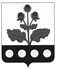 СОВЕТ НАРОДНЫХ ДЕПУТАТОВ ИСТОБИНСКОГО СЕЛЬСКОГО ПОСЕЛЕНИЯ РЕПЬЕВСКОГО МУНИЦИПАЛЬНОГО РАЙОНА ВОРОНЕЖСКОЙ ОБЛАСТИРЕШЕНИЕ«17» апреля 2019 г. № 167с. ИстобноеВ соответствии со статьей 14 Федерального Закона Российской Федерации от 06.10.2003 года № 131-ФЗ «Об общих принципах организации местного самоуправления в Российской Федерации», Бюджетным Кодексом Российской Федерации и Уставом Истобинского сельского поселения, Совет народных депутатов решил:1. Утвердить отчет об исполнении бюджета поселения за 2018 года по доходам в сумме 6543,4 тыс. рублей и по расходам в сумме 6741,1 тыс. рублей с превышением расходов над доходами (дефицит бюджета поселения) в сумме 197,7 тыс. рублей и со следующими показателями:по источникам внутреннего финансирования дефицита бюджета поселения за 2018 года согласно приложению 1 к настоящему решению;по поступлению доходов в бюджет поселения за 2018 года согласно приложению 2 к настоящему решению;по ведомственной структуре расходов бюджета поселения за 2018 года согласно приложению 3 к настоящему решению; по распределению бюджетных ассигнований по разделам, подразделам, целевым статьям (муниципальным программам Истобинского сельского поселения и непрограммным направлениям деятельности), группам видов расходов классификации расходов бюджета Истобинского сельского поселения за 2018 согласно приложению 4 к настоящему решению; по распределению бюджетных ассигнований по целевым статьям (муниципальным программам Истобинского сельского поселения и не программным направлениям деятельности) группам видов расходов, разделам, подразделам классификации расходов местного бюджета за 2018 год согласно приложению 5 к настоящему решению;по программе муниципального внутреннего заимствования поселения за 2018 согласно приложению 6 к настоящему решению;Настоящее решение Совета народных депутатов вступает в силу со дня его опубликования.Приложение № 1к решению Совета народныхдепутатов Истобинского сельскогопоселения «Об исполнении бюджета Истобинского сельского поселения за 2018 год»от «17» апреля 2019 года № 167Источники внутреннего финансирования дефицита бюджета Истобинского сельского поселения на 2018 год(тыс. рублей)Приложение № 2к решению Совета народныхдепутатов Истобинского сельскогопоселения «Об исполнении бюджетаИстобинского сельского поселения за 2018 год»от «17» апреля 2019 года № 167Поступление доходов в бюджет Истобинского сельского поселения в 2018 году(тыс. руб.)Приложение 3к решению Совета народныхдепутатов Истобинского сельскогопоселения «Об исполнении бюджета Истобинского сельского поселения за 2018 год»от «17» апреля 2019 года № 167Ведомственная структура расходов бюджета Истобинского сельского поселения за 2018 год(тыс. рублей)Приложение 4к решению Совета народных депутатов Истобинского сельскогопоселения «Об исполнении бюджетаИстобинского сельского поселения за 2018 год»от «17» апреля 2019 года № 167Распределение бюджетных ассигнований по разделам, подразделам, целевым статьям (муниципальным программам Истобинского сельского поселения и непрограммным направлениям деятельности), группам видов расходов классификации расходов бюджета Истобинского сельского поселения за 2018 год(тыс.рублей)Приложение 5к решению Совета народныхдепутатов Истобинского сельскогопоселения «Об исполнении бюджета Истобинского сельского поселения за 2018 год»от «17» апреля 2019 года № 167Распределение бюджетных ассигнований по целевым статьям (муниципальным программам Истобинского сельского поселения и не программным направлениям деятельности) группам видов расходов, разделам, подразделам классификации расходов местного бюджета за 2018 год (тыс. руб.)Приложение 6к решению Совета народныхдепутатов Истобинского сельскогопоселения «Об исполнении бюджета Истобинского сельского поселения за 2018 год»           от «17» апреля 2019 года № 167Распределение бюджетных ассигнований на исполнение публичных нормативных обязательств Истобинского сельского поселения на 2018 год Приложение 7к решению Совета народныхдепутатов Истобинского сельскогопоселения «Об исполнении бюджета Истобинского сельского поселения за 2018 год»от «17» апреля 2019 года № 167Программа муниципальных внутренних заимствованийИстобинского сельского поселения за 2018 год(тыс. руб.)УТВЕРЖДАЮ:И.о. главы Истобинского сельского поселения Репьевского муниципального районаВоронежской области_________________О.А. Коршикова17 апреля 2019 годаАКТобнародования решения Совета народных депутатов Истобинского сельского поселения Репьевского муниципального района Воронежской области от 17.04.2019 года № 167 «Об утверждении проекта исполнения бюджета Истобинского сельского поселения за 2018 год».Комиссия в составе:1. Коршикова Оксана Александровна, заместитель главы администрации Истобинского сельского поселения.2. Асеева Юлия Николаевна, старший инспектор администрации Истобинского сельского поселения.3.Капитонов Александр Иванович, депутат Совета народных депутатов Истобинского сельского поселения.4. Маслова Наталья Николаевна, депутат Совета народных депутатов Истобинского сельского поселения.5. Сапронова Галина Леонидовна, депутат Совета народных депутатов Истобинского сельского поселения.обнародовала решение Совета народных депутатов Истобинского сельского поселения Репьевского муниципального района Воронежской области от 17.04.2019 года № 167 «Об утверждении проекта исполнения бюджета Истобинского сельского поселения за 2018 год» путём вывешивания для всеобщего ознакомления:1) возле здания администрации Истобинского сельского поселения Репьевского муниципального района Воронежской области – адрес: 396384, Воронежская область, Репьевский район, с. Истобное, ул. Терешковой, д. 36;2) возле здания магазина «Фаворит» - адрес: 396384, Воронежская область, Репьевский район, с. Истобное, ул. Репьевская, д. 15;3) возле здания магазина «Дорожный» - адрес: 396389, Воронежская область, Репьевский район, с. Истобное, ул. Болдырева, д. 32».Решение Совета народных депутатов Истобинского сельского поселения Репьевского муниципального района Воронежской области постановления администрации от 17.04.2019 года №167 «Об утверждении проекта исполнения бюджета Истобинского сельского поселения за 2018 год». доведено до сведения в трудовых коллективах.Настоящий акт составлен в одном экземпляре и хранится с первым экземпляром обнародованного правового акта.Подписи:1. Коршикова О.А.    ____________2. Асеева Ю.Н.       ____________3.Капитонов А.И.____________4. Маслова Н.Н.      ____________5. Сапронова Г.Л.   ____________Об исполнении бюджета Истобинского сельского поселенияза 2018 годИ.о. главы сельского поселенияО.А. Коршикова№ п/пНаименованиеКод классификацииСуммаИСТОЧНИКИ ВНУТРЕННЕГО ФИНАНСИРОВАНИЯ ДЕФИЦИТОВ БЮДЖЕТОВ01 00 00 00 00 0000 000-197,71Бюджетные кредиты от других бюджетов бюджетной системы Российской Федерации01 03 00 00 00 0000 0000,0Получение бюджетных кредитов от других Бюджетов бюджетной системы Российской Федерации в валюте Российской Федерации01 03 00 00 00 0000 7000,0Получение кредитов от других Бюджетов бюджетной системы Российской Федерации бюджетами поселений в валюте Российской Федерации01 03 01 00 10 0000 7100,0Погашение бюджетных кредитов, полученных от других бюджетов бюджетной системы Российской Федерации в валюте Российской Федерации01 03 00 00 00 0000 8000,0Погашение бюджетами поселений кредитов от других бюджетов бюджетной системы Российской Федерации в валюте Российской Федерации01 03 01 00 10 0000 8100,01Изменение остатков средств на счетах по учету средств бюджета01 05 00 00 00 0000 000-197,7Увеличение остатков средств бюджетов01 05 00 00 00 0000 500-6543,4Увеличение прочих остатков денежных средств бюджетов поселений01 05 02 01 10 0000 510-6543,4Уменьшение остатков средств бюджетов01 05 00 00 00 0000 6006741,1Уменьшение прочих остатков денежных средств бюджетов поселений01 05 02 01 10 0000 6106741,1Наименование доходовКод бюджетной классификации Российской ФедерацииСуммаВсего000 8 50 00000 00 0000 0006543,4НАЛОГОВЫЕ И НЕНАЛОГОВЫЕ ДОХОДЫ000 1 00 00000 00 0000 0003771,2НАЛОГИ НА ПРИБЫЛЬ, ДОХОДЫ000 1 01 00000 00 0000 000301,7Налог на доходы физических лиц000 1 01 02000 01 0000 110301,7- налог на доходы физических лиц с доходов, источником которых является налоговый агент, за исключением доходов, в отношении которых исчисление и уплата налога осуществляются в соответствии со статьями 227, 227.1 и 228 Налогового кодекса Российской Федерации182 1 01 02010 01 0000 110300,0- налог на доходы физических лиц с доходов, полученных физическими лицами в соответствии со статьей 228 Налогового Кодекса Российской Федерации182 1 01 02030 01 0000 1101,7НАЛОГИ НА ИМУЩЕСТВО	000 1 06 00000 00 0000 0003448,0Налог на имущество физических лиц000 1 06 01000 00 0000 11048,0Налог на имущество физических лиц, взимаемый по ставкам, применяемым к объектам налогообложения, расположенным в границах поселений182 1 06 01030 10 0000 11048,0Земельный налог000 1 06 06000 00 0000 1103400,0Земельный налог с организаций, обладающих земельным участком, расположенным в границах поселений182 1 06 06033 10 0000 1102200,0Земельный налог с физических лиц, обладающих земельным участком, расположенным в границах поселений182 1 06 06043 10 0000 1101200,0Государственная пошлина000 1 08 00000 00 0000 0006,0Государственная пошлина за совершение нотариальных действий (за исключением действий, совершаемых консульскими учреждениями Российской Федерации)000 1 08 04000 01 0000 1106,0Государственная пошлина за совершение нотариальных действий должностными лицами органов местного самоуправления, уполномоченными в соответствии с законодательными актами Российской Федерации на совершение нотариальных действий914 1 08 04020 01 1000 1106,0Штрафы, санкции, возмещение ущерба000 1 16 00000 00 0000 00015,5Прочие поступления от денежных взысканий (штрафов) и иных сумм в возмещение ущерба000 1 16 90000 00 0000 14015,5Прочие поступления от денежных взысканий (штрафов) и иных сумм в возмещение ущерба, зачисляемые в бюджеты поселений914 1 16 90050 10 0000 14015,5БЕЗВОЗМЕЗДНЫЕ ПОСТУПЛЕНИЯ000 2 00 00000 00 0000 0002772,2Безвозмездные поступления от других бюджетов бюджетной системы Российской Федерации000 2 02 00000 00 0000 0002526,4Дотации бюджетам субъектов Российской Федерации и муниципальных образований000 2 02 10000 00 0000 151292,6Дотации на выравнивание бюджетной обеспеченности000 2 02 15001 00 0000 151292,6Дотации бюджетам поселений на выравнивание бюджетной обеспеченности000 2 02 15001 10 0000 151292,6Субсидии бюджетам бюджетной системы Российской Федерации (межбюджетные субсидии)000 2 02 2000 00 0000 1511782,3Прочие субсидии000 2 02 29999 00 0000 1511782,3Прочие субсидии бюджетам поселений000 2 02 29999 10 0000 1511782,3Субвенции бюджетам субъектов Российской Федерации и муниципальных образований 000 2 02 30000 00 0000 15175,3Субвенции бюджетам на осуществление первичного воинского учета на территориях, где отсутствуют военные комиссариаты000 2 02 35118 00 0000 15175,3Субвенции бюджетам поселений на осуществление первичного воинского учета на территориях, где отсутствуют военные комиссариаты000 2 02 35118 10 0000 15175,3Иные межбюджетные трансферты000 2 02 04000 000000  151376,2Межбюджетные трансферты, передаваемые сельским поселениям из бюджетов муниципальных районов на осуществление части полномочий по решению вопросов местного значения в соответствии с заключенными соглашениями0002 02 04014 10 0000  151164,2Межбюджетные трансферты, передаваемые бюджетам для компенсации дополнительных расходов, возникших в результате решений, принятых органами власти другого уровня000 2 02 45160 00 0000 15136,4Межбюджетные трансферты, передаваемые бюджетам сельских поселений для компенсации дополнительных расходов, возникших в результате решений, принятых органами власти другого уровня000 2 02 45160 00 0000 15136,4Прочие межбюджетные трансферты, передаваемые бюджетам000 2 02 49999 00 0000 151175,6Прочие межбюджетные трансферты, передаваемые бюджетам сельских поселений000 2 02 49999 10 0000 151175,6ПРОЧИЕ БЕЗВОЗМЕЗДНЫЕ ПОСТУПЛЕНИЯ0002 07 00000 00 0000  180245,8Прочие безвозмездные поступления в бюджеты поселений0002 07 00000 10 0000  180245,8НаименованиеГРБСРзПРЦСРВРСумма1234567ВСЕГО6741,1Администрация Истобинского сельского поселения9146741,1ОБЩЕГОСУДАРСТВЕННЫЕ ВОПРОСЫ914012859,3Функционирование высшего должностного лица субъекта Российской Федерации, муниципального образования9140102860,2Муниципальная программа Истобинского сельского поселения «Муниципальное управление»9140102260 00 00000860,2Подпрограмма «Муниципальное управление» муниципальной программы  Истобинского поселения "Муниципальное управление914010226 1 00 0000860,2 Основное мероприятие «Финансовое обеспечение деятельности органов местного самоуправления»9140102261 01 00000860,2Расходы на обеспечение деятельности главы сельского поселения в рамках подпрограммы «Муниципальное управление» муниципальной программы Истобинского сельского поселения «Муниципальное управление сельского поселения» (Расходы на выплаты персоналу в целях обеспечения выполнения функций муниципальными органами, казенными учреждениями, органами управления государственными внебюджетными фондами)9140102261 01 92020100860,2Функционирование Правительства Российской Федерации, высших исполнительных органов государственной власти субъектов Российской Федерации, местных администраций 91401041999,1Муниципальная программа Истобинского сельского поселения «Муниципальное управление»91401041999,1Подпрограмма «Муниципальное управление» муниципальной программы Истобинского поселения "Муниципальное управление914010426 1 00 00001999,1Основное мероприятие «Финансовое обеспечение деятельности органов местного самоуправления»9140104261 01000001999,1Расходы на обеспечение функций органов местного самоуправления в рамках подпрограммы «Муниципальное управление» муниципальной программы Истобинского сельского поселения «Муниципальное управление сельского поселения» (Расходы на выплаты персоналу в целях обеспечения выполнения функций муниципальными органами, казенными учреждениями, органами управления государственными внебюджетными фондами)9140104261 01 920101001285,0Расходы на обеспечение функций органов местного самоуправления в рамках подпрограммы «Муниципальное управление» муниципальной программы Истобинского сельского поселения «Муниципальное управление сельского поселения» (Закупка товаров работ и  услуг для обеспечения муниципальных нужд)9140104261 01 92010200603,6Расходы на обеспечение функций органов местного самоуправления в рамках подпрограммы "Муниципальное управление" муниципальной программы Истобинского сельского поселения "Муниципальное управление сельского поселения "(Иные бюджетные ассигнования)9140104261 01 92010800110,5НАЦИОНАЛЬНАЯ ОБОРОНА9140275,3Мобилизационная и вневойсковая подготовка914020375,3Муниципальная программа Истобинского сельского поселения «Муниципальное управление»9140203260 00 0000075,3Подпрограмма «Финансовое обеспечение муниципальных образований для исполнения переданных полномочий» муниципальной программы  Истобинского сельского поселения «Муниципальное управление»9140203263 00 0000075,3Основное мероприятие «Осуществление полномочий по первичному воинскому учету на территориях, где отсутствуют военные комиссариаты»9140203263 03 0000075,3Осуществление первичного воинского учета на территориях, где отсутствуют военные комиссариаты  в рамках подпрограммы «Финансовое обеспечение муниципальных образований сельского поселения для исполнения переданных полномочий» муниципальной программы Истобинского сельского поселения «Муниципальное управление сельского поселения» (Расходы на выплаты персоналу в целях обеспечения выполнения функций муниципальными органами, казенными учреждениями, органами управления государственными внебюджетными фондами)9140203263 03 5118010068,9Осуществление первичного воинского учета на территориях, где отсутствуют военные комиссариаты в рамках подпрограммы «Финансовое обеспечение муниципальных образований сельского поселения для исполнения переданных полномочий» муниципальной программы Истобинского сельского поселения «Муниципальное управление сельского поселения» (Закупка товаров работ и услуг для обеспечения муниципальных нужд) 9140203263 03 511802006,4НАЦИОНАЛЬНАЯ ЭКОНОМИКА91404377,5Дорожное хозяйство9140409164,2Муниципальная программа Истобинского сельского поселения «Развитие транспортной системы»9140409240 00 00000164,2Подпрограмма «Развитие дорожного хозяйства» муниципальной программы  Истобинского сельского поселения «Развитие транспортной системы»9140409241 00 00000164,2Основное мероприятие «Развитие сети автомобильных дорог общего пользования»9140409241 01 00000164,2Мероприятия по развитию сети автомобильных дорог общего пользования в рамках подпрограммы «Развитие дорожного хозяйства сельского поселения» муниципальной программы Истобинского сельского поселения «Развитие транспортной системы» (Закупка товаров, работ и услуг для обеспечения муниципальных нужд)9140409241 01 91290200164,2Другие вопросы в области национальной экономики9140412213,3Муниципальная программа Истобинского сельского поселения «Обеспечение доступным и комфортным жильем и коммунальными услугами населения»9140412050 00 00000213,3Подпрограмма «Комплексное благоустройство сельского поселения» муниципальной программы Истобинского сельского поселения «Обеспечение доступным и комфортным жильем и коммунальными услугами населения»9140412052 00 00000213,3Основное мероприятие «Благоустройство территорий муниципальных образований»9140412052 03 00000182,6Выполнение других расходных обязательств в рамках подпрограммы «Комплексное благоустройство Истобинского сельского поселения» муниципальной программы Истобинского сельского поселения «Обеспечение доступным и комфортным жильем и коммунальными услугами населения сельского поселения» (Закупка товаров, работ и услуг для муниципальных нужд)9140412052 03 98520200182,6Основное мероприятие «Реализация мероприятий активной политики занятости населения»9140412052 04 000020029,7Реализация мероприятий активной политики занятости населения в рамках подпрограммы «Комплексное благоустройство  сельского поселения" муниципальной программы Истобинского сельского поселения "Обеспечение доступным и комфортным жильем и коммунальными услугами населения  "» (Закупка товаров, работ и услуг для обеспечения муниципальных нужд)9140412052 04 784302005,6Реализация мероприятий активной политики занятости населения в рамках подпрограммы «Комплексное благоустройство  сельского поселения" муниципальной программы Истобинского сельского поселения "Обеспечение доступным и комфортным жильем и коммунальными услугами населения  "» (Закупка товаров, работ и услуг для обеспечения муниципальных нужд)9140412052 04 9843020024,1Муниципальная программа Истобинского сельского поселения «Муниципальное управление»9140412260 00 000001,0Подпрограмма «Муниципальное управление» муниципальной программы Истобинского поселения «Муниципальное управление9140412261 00 000001,0Основное мероприятие «Финансовое обеспечение выполнения других расходных обязательств»9140412261 02 000001,0Выполнение других расходных обязательств в рамках подпрограммы «Муниципальное управление» муниципальной программы Истобинского сельского поселения «Муниципальное управление сельского поселения» (Межбюджетные трансферты)9140412261 02 902005001,0ЖИЛИЩНО-КОММУНАЛЬНОЕ ХОЗЯЙСТВО914052448,1Жилищное хозяйство91405011,0Муниципальная программа Истобинского сельского поселения «Обеспечение доступным и комфортным жильем и коммунальными услугами населения»9140501050 00 000001,0Подпрограмма «Создание условий для обеспечения качественными услугами ЖКХ населения Истобинского сельского поселения»9140501051 00 000001,0Муниципальная программа Истобинского сельского поселения «Муниципальное управление»9140501260 00 000001,0Подпрограмма «Муниципальное управление» муниципальной программы Истобинского поселения «Муниципальное управление»9140501261 00 000001,0Основное мероприятие «Финансовое обеспечение выполнения других расходных обязательств» 9140501261 02 000001,0Выполнение других расходных обязательств в рамках подпрограммы «Муниципальное управление» муниципальной программы Истобинского сельского поселения «Муниципальное управление сельского поселения» (Межбюджетные трансферты)9140501261 02 902005001,0Благоустройство91405032397,3Муниципальная программа Истобинского сельского поселения «Обеспечение доступным и комфортным жильем и коммунальными услугами населения» 9140503050 00 000002346,3Подпрограмма «Комплексное благоустройство сельского поселения» муниципальной программы Истобинского сельского поселения «Обеспечение доступным и комфортным жильем и коммунальными услугами населения»9140503052 00 000002346,3Основное мероприятие «Финансовое обеспечение выполнения других расходных обязательств» 9140503052 02 00000202,6Выполнение других расходных обязательств в рамках подпрограммы «Комплексное благоустройство Истобинского сельского поселения» муниципальной программы Истобинского сельского поселения «Обеспечение доступным и комфортным жильем и коммунальными услугами населения сельского поселения» (Закупка товаров работ и услуг для обеспечения муниципальных нужд)9140503052 02 90200200202,6Основное мероприятие «Благоустройство территорий муниципальных образований»9140503052 03 000003,8Обеспечение сохранности и ремонт военно-мемориальных объектов в рамках подпрограммы «Комплексное благоустройство Истобинского сельского поселения» муниципальной программы Истобинского сельского поселения «Обеспечение доступным и комфортным жильем и коммунальными услугами населения сельского поселения» (Закупка товаров, работ и услуг для муниципальных нужд)9140412052 03 985302003,8Основное мероприятие «Развитие инициативного бюджетирования на территории сельского поселения»9140503052 06 000002139,9Ремонт и благоустройство памятника «Стена памяти» с. Истобное Репьевского района Воронежской области в рамках развития инициативного бюджетирования подпрограммы «Комплексное благоустройство Истобинского сельского поселения» муниципальной программы «Обеспечение доступным и комфортным жильем и коммунальными услугами населения сельского поселения» (Закупка товаров, работ и услуг для муниципальных нужд)9140503052 06 789102001731,3Ремонт и благоустройство памятника «Стена памяти» с. Истобное Репьевского района Воронежской области в рамках развития инициативного бюджетирования подпрограммы «Комплексное благоустройство Истобинского сельского поселения» муниципальной программы «Обеспечение доступным и комфортным жильем и коммунальными услугами населения сельского поселения» (Закупка товаров, работ и услуг для муниципальных нужд)9140503052 06 S8910200408,6Муниципальная программа Истобинского сельского поселения «Энергоэффективность и развитие энергетики»9140503300 00 0000051,0Подпрограмма «Повышение энергетической эффективности экономики и сокращение энергетических издержек в бюджетном секторе на 2011-2020 годы» муниципальной программы Истобинского сельского поселения «Энергоэффективность и развитие энергетики»9140503301 00 0000051,0Основное мероприятие «Энергосбережение и повышение энергетической эффективности в системе наружного освещения»9140503301 03 0000051,0Выполнение других расходных обязательств в рамках подпрограммы «Повышение энергетической эффективности экономики сельского поселения и сокращение энергетических издержек в бюджетном секторе на 2011-2020 годы» муниципальной программы Истобинского сельского поселения «Энергоэффективность и развитие энергетики» (Закупка товаров, работ и услуг для обеспечения муниципальных нужд)9140503301 03 S867020051,0Другие вопросы в области жилищно-коммунального хозяйства914050549,8Муниципальная программа Истобинского сельского поселения «Энергоэффективность и развитие энергетики»9140505300 00 0000049,8Подпрограмма «Повышение энергетической эффективности экономики и сокращение энергетических издержек в бюджетном секторе на 2011-2020 годы» муниципальной программы Истобинского сельского поселения «Энергоэффективность и развитие энергетики»9140505301 00 0000049,8Основное мероприятие «Энергосбережение и повышение энергетической эффективности в коммунальной инфраструктуре, промышленности и энергетике»9140505301 02 0000049,8Выполнение других расходных обязательств в рамках подпрограммы «Повышение энергетической эффективности экономики сельского поселения и сокращение энергетических издержек в бюджетном секторе на 2011-2020 годы» муниципальной программы Истобинского сельского поселения «Энергоэффективность и развитие энергетики» (Закупка товаров, работ и услуг для обеспечения муниципальных нужд)9140505301 02 9122020049,8КУЛЬТУРА, КИНЕМАТОГРАФИЯ91408921,1КУЛЬТУРА9140801921,1Муниципальной программы Истобинского сельского поселения «Развитие культуры»9140801110 00 000078,1Подпрограммы «Искусство и наследие»муниципальной программы Истобинского сельского поселения «Развитие культуры»9140801112 00 000078,1Основное мероприятие «Организация и проведение мероприятий, посвященных значимым событиям российской культуры»9140801112 03 000078,1Мероприятия в сфере культуры и кинематографиив рамках подпрограммы «Искусство и наследие»муниципальной программы Истобинского сельского поселения «Развитие культуры»9140801112 03 6486020078,1Муниципальная программа Истобинского сельского поселения «Муниципальное управление»9140801260 00 00000843,0Подпрограмма «Муниципальное управление» муниципальной программы Истобинского поселения «Муниципальное управление»9140801261 00 00000843,0Основное мероприятие «Финансовое обеспечение выполнения других расходных обязательств»9140801261 02 00000843,0Выполнение других расходных обязательств в рамках подпрограммы «Муниципальное управление» муниципальной программы Истобинского сельского поселения «Муниципальное управление сельского поселения» (Межбюджетные трансферты)9140801261 02 90200500843,0Социальная политика9141059,8Пенсионное обеспечение914100159,8Муниципальная программа Истобинского сельского поселения«Муниципальное управление сельского поселения»9141001260 00 0000059,8Подпрограмма «Муниципальное управление» муниципальной программы Истобинского сельского поселения «Муниципальное управление сельского поселения»9141001261 00 0000059,8Основное мероприятие «Организация обеспечения социальных выплат отдельным категориям граждан»9141001261 03 0000059,8Доплаты к пенсиям муниципальных служащих в рамках подпрограммы «Муниципальное управление» муниципальной программы Истобинского сельского поселения «Муниципальное управление сельского поселения» (социальное обеспечение и иные выплаты населению)9141001261 03 9047030059,8НаименованиеРзПРЦСРВРСумма123456ВСЕГО6741,1Администрация Истобинского сельского поселения6741,1ОБЩЕГОСУДАРСТВЕННЫЕ ВОПРОСЫ012338,0Функционирование высшего должностного лица субъекта Российской Федерации, муниципального образования0102860,2Муниципальная программа Истобинского сельского поселения «Муниципальное управление»0102260 00 00000860,2Подпрограмма «Муниципальное управление» муниципальной программы  Истобинского поселения "Муниципальное управление010226 1 00 0000860,2 Основное мероприятие «Финансовое обеспечение деятельности органов местного самоуправления»0102261 01 00000860,2Расходы на обеспечение деятельности главы сельского поселения в рамках подпрограммы «Муниципальное управление» муниципальной программы Истобинского сельского поселения «Муниципальное управление сельского поселения» (Расходы на выплаты персоналу в целях обеспечения выполнения функций муниципальными органами, казенными учреждениями, органами управления государственными внебюджетными фондами)0102261 01 92020100860,2Функционирование Правительства Российской Федерации, высших исполнительных органов государственной власти субъектов Российской Федерации, местных администраций 01041999,1Муниципальная программа Истобинского сельского поселения «Муниципальное управление»01041999,1Подпрограмма «Муниципальное управление» муниципальной программы Истобинского поселения "Муниципальное управление010426 1 00 00001999,1Основное мероприятие «Финансовое обеспечение деятельности органов местного самоуправления»0104261 01000001999,1Расходы на обеспечение функций органов местного самоуправления в рамках подпрограммы «Муниципальное управление» муниципальной программы Истобинского сельского поселения «Муниципальное управление сельского поселения» (Расходы на выплаты персоналу в целях обеспечения выполнения функций муниципальными органами, казенными учреждениями, органами управления государственными внебюджетными фондами)0104261 01 920101001285,0Расходы на обеспечение функций органов местного самоуправления в рамках подпрограммы «Муниципальное управление» муниципальной программы Истобинского сельского поселения «Муниципальное управление сельского поселения» (Закупка товаров работ и  услуг для обеспечения муниципальных нужд)0104261 01 92010200603,6Расходы на обеспечение функций органов местного самоуправления в рамках подпрограммы "Муниципальное управление" муниципальной программы Истобинского сельского поселения "Муниципальное управление сельского поселения "(Иные бюджетные ассигнования)0104261 01 92010800110,5НАЦИОНАЛЬНАЯ ОБОРОНА0275,3Мобилизационная и вневойсковая подготовка020375,3Муниципальная программа Истобинского сельского поселения «Муниципальное управление»0203260 00 0000075,3Подпрограмма «Финансовое обеспечение муниципальных образований для исполнения переданных полномочий» муниципальной программы  Истобинского сельского поселения «Муниципальное управление»0203263 00 0000075,3Основное мероприятие «Осуществление полномочий по первичному воинскому учету на территориях, где отсутствуют военные комиссариаты»0203263 03 0000075,3Осуществление первичного воинского учета на территориях, где отсутствуют военные комиссариаты  в рамках подпрограммы «Финансовое обеспечение муниципальных образований сельского поселения для исполнения переданных полномочий» муниципальной программы Истобинского сельского поселения «Муниципальное управление сельского поселения» (Расходы на выплаты персоналу в целях обеспечения выполнения функций муниципальными органами, казенными учреждениями, органами управления государственными внебюджетными фондами)0203263 03 5118010068,9Осуществление первичного воинского учета на территориях, где отсутствуют военные комиссариаты в рамках подпрограммы «Финансовое обеспечение муниципальных образований сельского поселения для исполнения переданных полномочий» муниципальной программы Истобинского сельского поселения «Муниципальное управление сельского поселения» (Закупка товаров работ и услуг для обеспечения муниципальных нужд) 0203263 03 511802006,4НАЦИОНАЛЬНАЯ ЭКОНОМИКА04377,5Дорожное хозяйство0409164,2Муниципальная программа Истобинского сельского поселения «Развитие транспортной системы»0409240 00 00000164,2Подпрограмма «Развитие дорожного хозяйства» муниципальной программы Истобинского сельского поселения «Развитие транспортной системы»0409241 00 00000164,2Основное мероприятие «Развитие сети автомобильных дорог общего пользования»0409241 01 00000164,2Мероприятия по развитию сети автомобильных дорог общего пользования в рамках подпрограммы «Развитие дорожного хозяйства сельского поселения» муниципальной программы Истобинского сельского поселения «Развитие транспортной системы» (Закупка товаров, работ и услуг для обеспечения муниципальных нужд)0409241 01 91290200164,2Другие вопросы в области национальной экономики0412213,3Муниципальная программа Истобинского сельского поселения «Обеспечение доступным и комфортным жильем и коммунальными услугами населения»0412050 00 00000212,3Подпрограмма «Комплексное благоустройство сельского поселения» муниципальной программы Истобинского сельского поселения «Обеспечение доступным и комфортным жильем и коммунальными услугами населения»0412052 00 00000212,3Основное мероприятие «Благоустройство территорий муниципальных образований»0412052 03 00000182,6Выполнение других расходных обязательств в рамках подпрограммы «Комплексное благоустройство Истобинского сельского поселения» муниципальной программы Истобинского сельского поселения «Обеспечение доступным и комфортным жильем и коммунальными услугами населения сельского поселения» (Закупка товаров, работ и услуг для муниципальных нужд)0412052 03 98520200182,6Основное мероприятие «Реализация мероприятий активной политики занятости населения»0412052 04 000020029,7Реализация мероприятий активной политики занятости населения в рамках подпрограммы «Комплексное благоустройство сельского поселения» муниципальной программы Истобинского сельского поселения «Обеспечение доступным и комфортным жильем и коммунальными услугами населения» (Закупка товаров, работ и услуг для обеспечения муниципальных нужд)0412052 04 784302005,6Реализация мероприятий активной политики занятости населения в рамках подпрограммы «Комплексное благоустройство сельского поселения» муниципальной программы Истобинского сельского поселения «Обеспечение доступным и комфортным жильем и коммунальными услугами населения» (Закупка товаров, работ и услуг для обеспечения муниципальных нужд)0412052 04 9843020024,1Муниципальная программа Истобинского сельского поселения «Муниципальное управление»0412260 00 000001,0Подпрограмма «Муниципальное управление» муниципальной программы Истобинского поселения «Муниципальное управление0412261 00 000001,0Основное мероприятие «Финансовое обеспечение выполнения других расходных обязательств»0412261 02 000001,0Выполнение других расходных обязательств в рамках подпрограммы «Муниципальное управление» муниципальной программы Истобинского сельского поселения «Муниципальное управление сельского поселения» (Межбюджетные трансферты)0412261 02 902005001,0ЖИЛИЩНО-КОММУНАЛЬНОЕ ХОЗЯЙСТВО052448,1Жилищное хозяйство05011,0Муниципальная программа Истобинского сельского поселения «Обеспечение доступным и комфортным жильем и коммунальными услугами населения»0501050 00 000001,0Подпрограмма «Создание условий для обеспечения качественными услугами ЖКХ населения Истобинского сельского поселения»0501051 00 000001,0Муниципальная программа Истобинского сельского поселения «Муниципальное управление»0501260 00 000001,0Подпрограмма «Муниципальное управление» муниципальной программы Истобинского поселения «Муниципальное управление»0501261 00 000001,0Основное мероприятие «Финансовое обеспечение выполнения других расходных обязательств» 0501261 02 000001,0Выполнение других расходных обязательств в рамках подпрограммы «Муниципальное управление» муниципальной программы Истобинского сельского поселения «Муниципальное управление сельского поселения» (Межбюджетные трансферты)0501261 02 902005001,0Благоустройство05032397,3Муниципальная программа Истобинского сельского поселения «Обеспечение доступным и комфортным жильем и коммунальными услугами населения» 0503050 00 000002346,3Подпрограмма «Комплексное благоустройство сельского поселения» муниципальной программы Истобинского сельского поселения «Обеспечение доступным и комфортным жильем и коммунальными услугами населения»0503052 00 000002346,3Основное мероприятие «Финансовое обеспечение выполнения других расходных обязательств» 0503052 02 00000202,6Выполнение других расходных обязательств в рамках подпрограммы «Комплексное благоустройство Истобинского сельского поселения» муниципальной программы Истобинского сельского поселения «Обеспечение доступным и комфортным жильем и коммунальными услугами населения сельского поселения» (Закупка товаров работ и услуг для обеспечения муниципальных нужд)0503052 02 90200200202,6Основное мероприятие «Благоустройство территорий муниципальных образований»0503052 03 000003,8Обеспечение сохранности и ремонт военно-мемориальных объектов в рамках подпрограммы «Комплексное благоустройство Истобинского сельского поселения» муниципальной программы Истобинского сельского поселения «Обеспечение доступным и комфортным жильем и коммунальными услугами населения сельского поселения» (Закупка товаров, работ и услуг для муниципальных нужд)0503052 03 985302003,8Основное мероприятие «Развитие инициативного бюджетирования на территории сельского поселения»0503052 06 000002139,9Ремонт и благоустройство памятника «Стена памяти» с. Истобное Репьевского района Воронежской области в рамках развития инициативного бюджетирования подпрограммы «Комплексное благоустройство Истобинского сельского поселения» муниципальной программы «Обеспечение доступным и комфортным жильем и коммунальными услугами населения сельского поселения» (Закупка товаров, работ и услуг для муниципальных нужд)0503052 06 789102001731,3Ремонт и благоустройство памятника «Стена памяти» с. Истобное Репьевского района Воронежской области в рамках развития инициативного бюджетирования подпрограммы «Комплексное благоустройство Истобинского сельского поселения» муниципальной программы «Обеспечение доступным и комфортным жильем и коммунальными услугами населения сельского поселения» (Закупка товаров, работ и услуг для муниципальных нужд)0503052 06 S8910200408,6Муниципальная программа Истобинского сельского поселения «Энергоэффективность и развитие энергетики»0503300 00 0000051,0Подпрограмма «Повышение энергетической эффективности экономики и сокращение энергетических издержек в бюджетном секторе на 2011-2020 годы» муниципальной программы Истобинского сельского поселения «Энергоэффективность и развитие энергетики»0503301 00 0000051,0Основное мероприятие «Энергосбережение и повышение энергетической эффективности в системе наружного освещения»0503301 03 0000051,0Выполнение других расходных обязательств в рамках подпрограммы «Повышение энергетической эффективности экономики сельского поселения и сокращение энергетических издержек в бюджетном секторе на 2011-2020 годы» муниципальной программы Истобинского сельского поселения «Энергоэффективность и развитие энергетики» (Закупка товаров, работ и услуг для обеспечения муниципальных нужд)0503301 03 S867020051,0Другие вопросы в области жилищно-коммунального хозяйства050549,8Муниципальная программа Истобинского сельского поселения «Энергоэффективность и развитие энергетики»0505300 00 0000049,8Подпрограмма «Повышение энергетической эффективности экономики и сокращение энергетических издержек в бюджетном секторе на 2011-2020 годы» муниципальной программы Истобинского сельского поселения «Энергоэффективность и развитие энергетики»0505301 00 0000049,8Основное мероприятие «Энергосбережение и повышение энергетической эффективности в коммунальной инфраструктуре, промышленности и энергетике»0505301 02 0000049,8Выполнение других расходных обязательств в рамках подпрограммы «Повышение энергетической эффективности экономики сельского поселения и сокращение энергетических издержек в бюджетном секторе на 2011-2020 годы» муниципальной программы Истобинского сельского поселения «Энергоэффективность и развитие энергетики» (Закупка товаров, работ и услуг для обеспечения муниципальных нужд)0505301 02 9122020049,8КУЛЬТУРА, КИНЕМАТОГРАФИЯ08921,1КУЛЬТУРА0801921,1Муниципальной программы Истобинского сельского поселения «Развитие культуры»0801110 00 000078,1Подпрограммы «Искусство и наследие»муниципальной программы Истобинского сельского поселения «Развитие культуры»0801112 00 000078,1Основное мероприятие «Организация и проведение мероприятий, посвященных значимым событиям российской культуры»0801112 03 000078,1Мероприятия в сфере культуры и кинематографиив рамках подпрограммы «Искусство и наследие»муниципальной программы Истобинского сельского поселения «Развитие культуры»0801112 03 6486020078,1Муниципальная программа Истобинского сельского поселения «Муниципальное управление»0801260 00 00000843,0Подпрограмма «Муниципальное управление» муниципальной программы Истобинского поселения «Муниципальное управление»0801261 00 00000843,0Основное мероприятие «Финансовое обеспечение выполнения других расходных обязательств»0801261 02 00000843,0Выполнение других расходных обязательств в рамках подпрограммы «Муниципальное управление» муниципальной программы Истобинского сельского поселения «Муниципальное управление сельского поселения» (Межбюджетные трансферты)0801261 02 90200500843,0Социальная политика1059,8Пенсионное обеспечение100159,8Муниципальная программа Истобинского сельского поселения«Муниципальное управление сельского поселения»1001260 00 0000059,8Подпрограмма «Муниципальное управление» муниципальной программы Истобинского сельского поселения «Муниципальное управление сельского поселения»1001261 00 0000059,8Основное мероприятие «Организация обеспечения социальных выплат отдельным категориям граждан»1001261 03 0000059,8Доплаты к пенсиям муниципальных служащих в рамках подпрограммы «Муниципальное управление» муниципальной программы Истобинского сельского поселения «Муниципальное управление сельского поселения» (социальное обеспечение и иные выплаты населению)1001261 03 9047030059,8№ п/пНаименованиеЦСРВРРЗПРСумма 1234567В С Е Г О6741,31Муниципальная программа Истобинского сельского поселения «Обеспечение доступным и комфортным жильем и коммунальными услугами населения05 0 00 000002558,61.1.Подпрограмма «Создание условий для обеспечения качественными услугами ЖКХ населения сельского поселения» муниципальной программы Истобинского сельского поселения «Обеспечение доступным и комфортным жильем и коммунальными услугами населения сельского поселения»05 1 00 000000,01.1.1Основное мероприятие «Обеспечение деятельности фонда капитального ремонта многоквартирных домов»05 1 10 000000,0Реализация муниципальных функций в сфере обеспечения проведения капитального ремонта общего имущества в многоквартирных домах в рамках подпрограммы «Создание условий для обеспечения качественными услугами ЖКХ населения сельского поселения» муниципальной программы Истобинского сельского поселения «Обеспечение доступным и комфортным жильем и коммунальными услугами населения сельского поселения» (Закупка товаров, работ и услуг для обеспечения муниципальных нужд)05 1 10 9119020005010,01.2.Подпрограмма «Комплексное благоустройство Истобинского сельского поселения» муниципальной программы Истобинского сельского поселения «Обеспечение доступным и комфортным жильем и коммунальными услугами населения сельского поселения»05 2 00 000002558,61.2.1.Основное мероприятие «Финансовое обеспечение выполнения других расходных обязательств»05 2 02 00000202,6Выполнение других расходных обязательств в рамках подпрограммы «Комплексное благоустройство Истобинского сельского поселения» муниципальной программы Истобинского сельского поселения «Обеспечение доступным и комфортным жильем и коммунальными услугами населения сельского поселения» (Закупка товаров работ и услуг для обеспечения муниципальных нужд)05 2 02 902002000503202,61.2.2.Основное мероприятие «Благоустройство территорий муниципальных образований»05 2 03 00000186,4Выполнение других расходных обязательств в рамках подпрограммы «Комплексное благоустройство Истобинского сельского поселения» муниципальной программы Истобинского сельского поселения «Обеспечение доступным и комфортным жильем и коммунальными услугами населения сельского поселения» (Закупка товаров работ и услуг для обеспечения муниципальных нужд)05 2 03 985202000412182,6Мероприятие по обеспечению сохранности и ремонту военно-мемориальных объектов05 2 03 9853020005033,81.2.3.Основное мероприятие «Реализация мероприятий активной политики занятости населения»05 2 04 0000029,7Реализация мероприятий активной политики занятости населения в рамках подпрограммы «Комплексное благоустройство сельского поселения» муниципальной программы Истобинского сельского поселения «Обеспечение доступным и комфортным жильем и коммунальными услугами населения» (Закупка товаров, работ и услуг для обеспечения муниципальных нужд)05 2 04 7843020004125,6Реализация мероприятий активной политики занятости населения в рамках подпрограммы «Комплексное благоустройство сельского поселения» муниципальной программы Истобинского сельского поселения «Обеспечение доступным и комфортным жильем и коммунальными услугами населения» (Закупка товаров, работ и услуг для обеспечения муниципальных нужд)05 2 04 98430200041224,11.2.4.Основное мероприятие «Развитие инициативного бюджетирования на территории сельского поселения»05 2 06 000002139,9Ремонт и благоустройство памятника «Стена памяти» на территории с.Истобное в рамках реализации проекта поддержки местных инициатив в рамках развития инициативного бюджетирования подпрограммы «Комплексное благоустройство Истобинского сельского поселения» муниципальной программы Истобинского сельского поселения «Обеспечение доступным и комфортным жильем и коммунальными услугами населения сельского поселения» (Закупка товаров работ и услуг для обеспечения муниципальных нужд)05 2 06 7891020005031731,3Ремонт и благоустройство памятника «Стена памяти» на территории с.Истобное в рамках реализации проекта поддержки местных инициатив в рамках развития инициативного бюджетирования подпрограммы «Комплексное благоустройство Истобинского сельского поселения» муниципальной программы Истобинского сельского поселения «Обеспечение доступным и комфортным жильем и коммунальными услугами населения сельского поселения» (Закупка товаров работ и услуг для обеспечения муниципальных нужд)05 2 06 S89102000503408,62.Муниципальная программа Истобинского сельского поселения «Развитие транспортной системы»24 0 00 00000164,22.1.Подпрограмма «Развитие дорожного хозяйства сельского поселения» муниципальной программа Истобинского сельского поселения «Развитие транспортной системы»24 1 00 00000164,22.1.1.Основное мероприятие «Развитие автомобильных дорог общего пользования»24 1 01 00000164,2Мероприятия по развитию сети автомобильных дорог общего пользования в рамках подпрограммы «Развитие дорожного хозяйства сельского поселения» муниципальной программа Истобинского сельского поселения «Развитие транспортной системы» (Закупка товаров, работ и услуг для обеспечения муниципальных нужд)24 1 01 912902000409164,23.Муниципальная программа Истобинского сельского поселения «Развитие культуры»11 0 00 000078,13.1.Подпрограммы «Искусство и наследие»  муниципальной программы Истобинского сельского поселения «Развитие культуры»11 1 00 000078,13.1.1.Основное мероприятие «Организация и проведение мероприятий, посвященных значимым событиям российской культуры»11 2 03 000078,1Мероприятия в сфере культуры и кинематографии в рамках подпрограммы «Искусство и наследие» муниципальной программы Истобинского сельского поселения «Развитие культуры»11 2 03 64860200080178,14.Муниципальная программа Истобинского сельского поселения «Муниципальное управление сельского поселения»26 0 00 00003939,44.1.Подпрограмма «Муниципальное управление» муниципальной программы Истобинского сельского поселения «Муниципальное управление сельского поселения»26 1 00 000003764,14.1.1.Основное мероприятие «Финансовое обеспечение деятельности органов местного самоуправления»26 1 01 000002859,3Расходы на обеспечение функций органов местного самоуправления в рамках подпрограммы «Муниципальное управление» муниципальной программы Истобинского сельского поселения «Муниципальное управление сельского поселения» (Расходы на выплаты персоналу в целях обеспечения выполнения функций муниципальными органами, казенными учреждениями, органами управления государственными внебюджетными фондами)26 1 01 9201010001041285,0Расходы на обеспечение функций органов местного самоуправления в рамках подпрограммы «Муниципальное управление» муниципальной программы Истобинского сельского поселения «Муниципальное управление сельского поселения» (Закупка товаров работ и услуг для обеспечения муниципальных нужд)26 1 01 920102000104603,6Расходы на обеспечение функций органов местного самоуправления в рамках подпрограммы "Муниципальное управление" муниципальной программы Истобинского сельского поселения «Муниципальное управление сельского поселения» (Иные бюджетные ассигнования)26 1 01 920108000104110,5Расходы на обеспечение деятельности главы сельского поселения в рамках подпрограммы «Муниципальное управление» муниципальной программы Истобинского сельского поселения «Муниципальное управление сельского поселения» (Расходы на выплаты персоналу в целях обеспечения выполнения функций муниципальными органами, казенными учреждениями, органами управления государственными внебюджетными фондами)26 1 01 920201000102860,24.1.2.Основное мероприятие «Финансовое обеспечение выполнения других расходных обязательств»26 1 02  00000845,0Выполнение других расходных обязательств в рамках подпрограммы «Муниципальное управление» муниципальной программы Истобинского сельского поселения «Муниципальное управление сельского поселения» (Межбюджетные трансферты)26 1 02  9020050004121,0Выполнение других расходных обязательств в рамках подпрограммы «Муниципальное управление» муниципальной программы Истобинского сельского поселения «Муниципальное управление сельского поселения» (Межбюджетные трансферты)26 1 02  9020050005011,0Выполнение других расходных обязательств в рамках подпрограммы «Муниципальное управление» муниципальной программы Истобинского сельского поселения «Муниципальное управление сельского поселения» (Межбюджетные трансферты)26 1 02  902005000801843,04.1.3.Основное мероприятие «Организация обеспечения социальных выплат отдельным категориям граждан»26 1 03 0000059,8Доплаты к пенсиям муниципальных служащих в рамках подпрограммы «Муниципальное управление» муниципальной программы Истобинского сельского поселения «Муниципальное управление сельского поселения» (социальное обеспечение и иные выплаты населению)26 1 03 90470300100159,84.2Подпрограмма «Финансовое обеспечение муниципальных образований сельского поселения для исполнения переданных полномочий» муниципальной программы Истобинского сельского поселения «Муниципальное управление сельского поселения»26 3 00 0000075,34.2.1.Основное мероприятие «Осуществление полномочий по первичному воинскому учету на территориях, где отсутствуют военные комиссариаты»26 3 03 0000075,3Осуществление первичного воинского учета на территориях, где отсутствуют военные комиссариаты в рамках подпрограммы «Финансовое обеспечение муниципальных образований сельского поселения для исполнения переданных полномочий» муниципальной программы Истобинского сельского поселения «Муниципальное управление сельского поселения» (Расходы на выплаты персоналу в целях обеспечения выполнения функций муниципальными органами, казенными учреждениями, органами управления государственными внебюджетными фондами)26 3 03 51180100020368,9Осуществление первичного воинского учета на территориях, где отсутствуют военные комиссариаты в рамках подпрограммы «Финансовое обеспечение муниципальных образований сельского поселения для исполнения переданных полномочий» муниципальной программы Истобинского сельского поселения «Муниципальное управление сельского поселения» (Закупка товаров работ и услуг для обеспечения муниципальных нужд)26 3 03 5118020002036,45.Муниципальная программа Истобинского сельского поселения «Энергоэффективность и развитие энергетики».30 0 00 00000100,85.1Подпрограмма «Повышение энергетической эффективности экономики сельского поселения и сокращение энергетических издержек в бюджетном секторе на 2011-2020 годы» муниципальной программы Истобинского сельского поселения «Энергоэффективность и развитие энергетики»30 1 00 00000100,85.1.1.Основное мероприятие «Энергосбережение и повышение энергетической эффективности в системе наружного освещения»30 1 03 0000051,0Выполнение других расходных обязательств в рамках подпрограммы «Повышение энергетической эффективности экономики сельского поселения и сокращение энергетических издержек в бюджетном секторе на 2011-2020 годы» муниципальной программы Истобинского сельского поселения «Энергоэффективность и развитие энергетики» (Закупка товаров, работ и услуг для обеспечения муниципальных нужд)30 1 03 S8670200050351,05.1.2.Основное мероприятие «Энергосбережение и повышение энергетической эффективности в коммунальной инфраструктуре, промышленности и энергетике»30 1 02 0000049,8Повышение энергоэффективности экономики и сокращение энергетических издержек в бюджетном секторе в рамках подпрограммы «Повышение энергетической эффективности экономики сельского поселения и сокращение энергетических издержек в бюджетном секторе на 2011-2020 годы» муниципальной программы Истобинского сельского поселения «Энергоэффективность и развитие энергетики» (Закупка товаров, работ и услуг для обеспечения муниципальных нужд)30 1 02 91220200050549,8НаименованиеРзПРЦСРВР2018НаименованиеРзПРЦСРВРСуммаСоциальная политика1059,8Пенсионное обеспечение100159,8Муниципальная программа Истобинского сельского поселения "Муниципальное управление сельского поселения100126 0 00 0000059,8Подпрограмма «Муниципальное управление" муниципальной программы Истобинского сельского поселения "Муниципальное управление сельского поселения"100126 1 00 0000059,8Основное мероприятие «Организация обеспечения социальных выплат отдельным категориям граждан»100126 1 03 0000059,8Доплаты к пенсиям муниципальных служащих в рамках подпрограммы «Муниципальное управление» муниципальной программы Истобинского сельского поселения «Муниципальное управление сельского поселения» (социальное обеспечение и иные выплаты населению)100126 1 03 9047030059,8№№ ппНаименование обязательствСумма 1Бюджетные кредиты от других бюджетов бюджетной системы Российской Федерации0-получение0-погашение 02Общий объем заимствований, направляемых на покрытие дефицита бюджета и погашение долговых обязательств сельского поселения0-получение0-погашение0